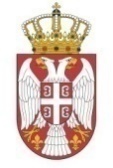 Учесници тематског друштвеног дијалога o Полазним основама за израду Нацрта закона o родној равноправности - у области социјалне политике и здравствене заштите, одржаног 10.02.2021.године у организацији  Министарства за људска и мањинска права и друштвени дијалог уз подршку Агенције Уједињених нација за родну равноправност и оснаживање жена UN Women, свим надлежним актерима у Републици Србији, достављају утврђена  ОБАВЕЗУЈУЋА ПОСТУПАЊАтематског друштвеног дијалога о o Полазним основама за израду Нацрта закона o родној равноправности - у области социјалне политике и здравствене заштитеПолазне основе за за израду Нацрта закона o родној равноправности област социјалне и здравствене заштите, ослоњене су на  Устав РС (принцип социјалне правде, принцип једнаких могућности, заштита достигнутог нивоа права, уставне гаранције права на социјалну и здравствену заштиту (труднице, мајке, самохрани родитељ), посебно финансирање здравствене заштите из јавних прихода за труднице, мајке током породиљског одсуства и самохраног родитеља са децом до 7 године; општеприхваћена правила међународног права, потврђене међународне уговоре и законодавство ЕУ. Социјална политика Област социјалне политике означена је као значајна област за унапређење родне равноправности, а као посебне мере апострофиране су: забрана родно засноване дискриминације посебно у погледу: приступачности заштите; обима, обухвата и услова коришћења права на социјалну заштиту; обавезу уплате и обрачуна доприноса; обрачун давања као и допунска давања за супружника и издржаване чланове породице и услови везане за трајање и задржавање ових права; социјалне карте; формирање алиментационог фонда; обим, обухват и приступ пензионом систему као и обавеза обрачуна и уплаћивања доприноса укључујући и допунска давања.Здравствена заштитаУ дијалогу је посебна пажња дата значају здравствене заштите, са акцентом на приступачност ове заштите; превентивне мере; обим и обухват здравствене заштите нарочито за рањиве групе (жене са села, ромкиње, особе са инвалидитетом); праћење, подршка и унапређење репродуктивног здравља; организовање и спровођење програма за превазилажење проблема везаних за ране трудноће и заснивање партнерних односа између лица млађих од 16 година и са лицима млађим од 16 година; примена посебних мера за рано откривање болести.У области социјалне и здравствене заштите нарочито је посвећена пажња на питања везана за превенцију у санкционисање насиља према женама и насиља у породици и партнерским односима. У фокусу је било: - пружање општих услуга лицима изложеним насиљу (психосоцијална, правна помоћ и бесплатна правна помоћ; - социјална и медицинска заштита; - обавезе органа јавне власти да, свим лицима изложеним насиљу обезбеде:       лако доступан приступ општим услугама подршке;       адекватно опремљен простор за пружање подршке; - пружање подршке од стране запослених који су обучени за пружање   помоћи и подршке жртвама насиља), - пружање специјализованих услуга подршке ( СОС телефони за жртве изложене родно заснованом насиљу и финансирање ове услуге, обезбеђивање сигурног бесплатног смештаја жртвама и њиховој деци који су перманентно доступни и прилагођени потребама жртава посебно рањивим групама, специјалистички лекарски и лабораторијски прегледи и психолошка подршка),-  подршка лицима која трпе сексуално насиље, пермаментно доступни центри за пружање подршке жртвама, контрацептивна заштита и заштита од полно преносивих болести, специјализована саветовалишта за жртве насиља прилагођена потребама жена посебно из рањивих група;- посебни програми за починиоце насиља у циљу спречавања понављања кривичног дела, усвајање ненасилног модела понашања, - спровођење програма за рад са починиоцима насиља;- превенција насиља као обавеза органа власти да спроводе и контролишу спровођење мера превенције насиља и финансирају мере намењене подизању свести јавности о потреби спречавања и пријављивања сваког случаја насиља, континуирана едукација професионалаца који раде на спречавању насиља.МИНИСТАРСТВО ЗА                                                                                                                      ЉУДСКА И МАЊИНСКА                                                                                                       ПРАВА И ДРУШТВЕНИ                                                                                                   ДИЈАЛОГ Република СрбијаМИНИСТАРСТВО ЗА ЉУДСКА И  МАЊИНСКА ПРАВА И ДРУШТВЕНИ ДИЈАЛОГДана: 12. 02. 2021. годинеБулевар Михајла Пупина 2Б е о г р а д